All’ALBO PRETORIOAl SITO WEB dell’Istituto Agli Istituti Scolastici statali A TUTTI GLI INTERESSATIAVVISO PUBBLICO per il reperimento di esperti interni ed esterni all’Istituzione Scolastica per i progetti del Piano Scuola Estate 2021CUP E89J21004320001LA DIRIGENTE SCOLASTICAVista la determina a contrarre prot. 3470 del 04/06/2021;Visto il D. P. R. n. 275 dell’8 marzo 1999;Vista la legge 107/2015 e successive modifiche e integrazioni;Visti gli artt. 43-44-45 del decreto Interministeriale n. 129 del 28 agosto 2018 (Regolamento concernente le Istruzioni generali sulla gestione amministrativo-contabile delle istituzioni scolastiche) che consente all’istituzione scolastica la stipula di contratti di prestazione d’opera con esperti per particolari attività ed insegnamenti, al fine di garantire l’arricchimento dell’offerta formativa nonché la realizzazione di specifici programmi di ricerca e sperimentazione;Visto il decreto legislativo 18 aprile 2016, n. 50 e ss.mm.ii e in particolare l’art.36 c.2 lett. a);Visto il D.Lgs. n.33/2013 concernente il riordino della disciplina riguardante gli obblighi di pubblicità, trasparenza e diffusione di informazioni da parte delle pubbliche Amministrazioni;Visto l’art. 7, c.6, del decreto legislativo n.165/2001;Visto l’art.40 c.1 della Legge n. 449/97 che prevede per le Istituzioni Scolastiche la stipulazione di contratti di prestazione d’opera con esperti per particolari attività ed insegnamenti;Viste le linee Guida ANAC n.4, aggiornate a seguito dell’entrata in vigore della legge 14 giugno 2019, n°55;VISTA la Circolare ministeriale n. 643 del 24/04/2021, relativa al Piano scuola Estate, che incentiva la prospettiva di apertura delle scuole al loro territorio e l’opportunità di costruire una rete di risorse costituite da Enti e Associazioni, nella previsione di costruire e concordare un “Patto educativo di Comunità”;VISTA la Nota MI n. 11653 del 14 maggio 2021 che ha assegnato alle scuole fondi per l’attuazione del Piano Scuola Estate 2021, che possono essere utilizzati fino a dicembre 2021;VISTA la Nota 11558 del 14/05/2021 per l’assegnazione di euro 18.853,35 all’Istituto Donadoni di Sarnico da utilizzare per gli scopi del Piano Scuola Estate;Vista la delibera del Collegio docenti n. 32 del 13/05/2021 di Attuazione del Piano Scuola Estate 2021 dell’IC Donadoni;VISTA la delibera del Consiglio d’Istituto n. 95 del 20/05/2021 di Attuazione del Piano Scuola Estate 2021 dell’IC Donadoni;Visto Il Regolamento per il conferimento di incarichi individuali di collaborazione, ad Esperti Esterni, adottato dal Consiglio di Istituto con delibera n. 13 del 26 febbraio 2019;Verificata la disponibilità finanziaria nel Programma annuale, esercizio finanziario corrente;Considerato che per la realizzazione del Piano Scuola Estate 2021 si rende necessario procedere all’individuazione dei contraenti con i quali stipulare contratti di prestazione d’opera/contratti di appalto di servizi per l’attuazione dei progetti programmati;Considerate l’occasionalità e la temporaneità delle prestazioni;RENDE NOTOChe questa Istituzione Scolastica, intende conferire per l’estate dell’anno scolastico 2020/21, gli incarichi di seguito indicati, mediante la stipulazione di contratti di prestazione d’opera/appalti di servizi e previa valutazione comparativa.La valutazione comparativa riguarderà, in prima istanza, le eventuali candidature presentate dal personale interno all’Istituzione Scolastica e tra i dipendenti della Pubblica Amministrazione (per questi  ultimi    nell’ambito    delle    collaborazioni    plurime).  In  assenza  di  candidature  del personale interno e delle altre amministrazioni pubbliche, si prenderanno in esame le candidature del personale esterno alla Pubblica Amministrazione sia in forma individuale (esperti esterni/contratti di prestazione d’opera intellettuale) o tramite soggetti diversi (Associazioni,Fondazioni, Società…/Appalti di servizi) da utilizzare per l’attuazione dei progetti oggetto del presente AVVISO PUBBLICO.Pertanto, possono presentare domanda di partecipazione alla selezione, per i progetti in seguito indicati, i seguenti soggetti:Personale Interno all’Istituzione Scolastica;Personale appartenente alla P.A. – Collaborazioni Plurime;Esperti Esterni estranei alla P.A. in forma individuale o tramite soggetti diversi quali Associazioni, Fondazioni, Cooperative, Società, Ditte…PROGETTI A.S. 2020/2021 – PIANO SCUOLA ESTATE 2021SI PRECISA CHE:Art. 1 – Finalità della selezioneIl presente avviso è finalizzato alla predisposizione di una graduatoria di esperti per ciascun progetto.La scuola redigerà la graduatoria tenendo comunque in considerazione le competenze specifiche che emergeranno dall’All. 1 e dal CV dei candidati, rispetto al progetto da realizzare, e dalle esperienze maturate nell’ambito richiesto.Art. 2 – Sede dei progettiI progetti si svolgeranno presso i plessi dell’IC Donadoni e dovranno svolgersi entro il 30 luglio 2021 .Art. 3 ‐ Requisiti minimi di accessoSono ammessi alla selezione, pena l’inammissibilità della candidatura, gli aspiranti in possesso del requisito essenziale:Esperienze precedenti nella stessa unità formativa.Per l’ammissione alla selezione i candidati devono produrre apposita dichiarazione di:essere cittadino italiano o di uno dei paesi membri dell’Unione Europea (esclusi i progetti madrelingua inglese);godere dei diritti civili e politici;non aver riportato condanne penali e non essere destinatario di provvedimenti che riguardino l’applicazione di misure di prevenzione, di restrizione dei diritti civili e di provvedimenti amministrativi iscritti nel casellario giudiziale;non essere sottoposto a procedimenti penali;non aver riportato, in applicazione del D.Lgs. 4 marzo 2014 n.39 (in attuazione della direttiva 20111193/UE) condanne per taluno dei reati di cui agli artt.600-bis, 600-ter, 600-quater, 600- quinques e 609-undicies del codice penale;	non deve aver subito sanzioni interdittive all’esercizio di attività che comportino contatti diretti	e regolari con minori;essere in regola con gli adempimenti contributivi e fiscali (solo per i liberi professionisti);essere in possesso del requisito della particolare e comprovata specializzazione strettamente correlata al contenuto della prestazione richiesta.Ai sensi del DPR 445/2000 le dichiarazioni rese e sottoscritte nel curriculum vitae o in altra documentazione hanno valore di autocertificazione. Potranno essere effettuati idonei controlli, anche a campione, sulla veridicità delle dichiarazioni rese dai candidati.Si rammenta che la falsità in atti e la dichiarazione mendace, ai sensi dell’art. 76 del predetto DPR n. 445/2000 e successive modifiche ed integrazioni, implica responsabilità civile e sanzioni penali, oltre a costituire causa di esclusione dalla partecipazione alla gara ai sensi dell’art. 75 del predetto D.P.R. n. 445/2000.Qualora la falsità del contenuto delle dichiarazioni rese fosse accertata dopo la stipula del contratto, questo potrà essere risolto di diritto, ai sensi dell’art. 1456 c.c.I suddetti requisiti devono essere posseduti alla data di scadenza del termine utile per la presentazione della domanda di partecipazione. L’accertamento della mancanza dei suddetti requisiti comporta in qualunque momento l’esclusione dalla procedura di selezione stessa o dalla procedura di affidamento dell’incarico.Art. 4 – Compiti dell’espertoIn particolare l’esperto ha il compito di:realizzare il progetto in tutte le sue parti entro la scadenza prevista;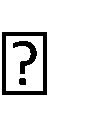   mantenere costanti contatti tra i diversi soggetti coinvolti nell’attività di progetto ed assicurare un clima di condivisione, partecipazione attiva e motivazione da parte dei partecipanti all’attività, adottando calendari atti a facilitare la realizzazione del progetto;Rispettare e far rispettare i protocolli anticovid.Art. 5 – Incarichi e CompensiNell’incarico dell’esperto sarà definito il numero degli interventi, la sede, gli orari, le scadenze relative alla predisposizione dei materiali di supporto e il compenso. L’incarico non costituisce rapporto di impiego ed il compenso spettante sarà erogato al termine della prestazione, fatte salve cause di forza maggiore non direttamente imputabili all’Istituto, entro 30 giorni dalla presentazione della seguente documentazione (previa verifica della regolarità contributiva):relazione finale,fatturazione elettronica per la P.A./nota di addebito, in regola con le disposizioni in materia di bollo, (secondo i regimi fiscali dei singoli interessati).Art. 6 – Modalità di valutazione della candidaturaLa Commissione di valutazione attribuirà un punteggio globale massimo di 100 punti, sommando i punteggi attribuiti ai titoli dichiarati dai candidati secondo la scheda di valutazione di seguito sintetizzata:La Commissione valuterà i titoli, le esperienze professionali e i servizi già effettuati alla data di scadenza del presente Avviso, pertinenti al profilo richiesto, tenendo unicamente conto di quanto dichiarato nell’ALL. 1 e nel Curriculum Vitae in formato Europeo.A parità di punteggio sarà favorito il candidato che abbia ottenuto miglior valutazione nella traccia programmatica.Art.7 ‐ Termine presentazione domanda di partecipazione e valutazione dei requisitiLa domanda di partecipazione alla selezione (secondo il modello di candidatura ALL. 1) debitamente firmata, unitamente al proprio curriculum vitae in formato europeo e copia della carta d’identità, dovrà essere inviata alla posta istituzionale BGIC87300E@istruzione.it con Oggetto: DOMANDA DI PARTECIPAZIONE ALL’AVVISO PUBBLICO PER Indicare Progetto.La domanda, indirizzata alla Dirigente Scolastica, dovrà pervenire alla segreteria dell’Istituto Comprensivo Statale “E. Donadoni” di Sarnico (BG).Nel caso in cui alla selezione partecipi un’associazione, la stessa dovrà indicare il nome dell’esperto che individuerà/incaricherà, la dichiarazione dei titoli posseduti dallo stesso e il relativo curriculum vitae sempre in formato europeo.TERMINI DI PRESENTAZIONE DELLE DOMANDE DI PARTECIPAZIONE:entro le ore 13,00 di Giovedì 17 giugno 2021;La domanda di partecipazione dovrà essere consegnata in una delle tre modalità:via mail PEC certificata all’indirizzo bgic87700t@pec.istruzione.it;via mail PEO all’indirizzo: bgic87300e@istruzione.itbrevi manu (in apposita busta, sulla quale dovrà essere indicata la seguente dicitura:DOMANDA DI PARTECIPAZIONE ALL’AVVISO PUBBLICO PER    Indicare Progetto)La domanda di partecipazione alla selezione dovrà essere redatta in carta semplice, secondo il modello allegato, corredata di progetto operativo coerente con gli obiettivi dell’intervento per il quale si intende concorrere, completa di preventivo ed indirizzata al Dirigente Scolastico.L’Istituto declina ogni responsabilità per perdita di comunicazioni imputabili a inesattezze nell’indicazione del contatto da parte del concorrente, o per eventuali disguidi comunque imputabili a fatti terzi, a caso fortuito o di forza maggiore.Saranno escluse dalla valutazione le domande:  dei candidati che non siano in possesso dei requisiti minimi di accesso;   pervenute oltre i termini previsti;  pervenute con modalità diverse da quelle previste dal presente bando;   non redatte sul modello di domanda allegato n. 1 ;  sprovviste della firma del candidato; sprovviste del Curriculum Vitae;sprovviste di copia di un documento di riconoscimento in corso di validità.La domanda dovrà essere corredata di:Dichiarazione a svolgere l’incarico senza riserva e secondo il calendario concordato con il Referente di progetto o con la Dirigente Scolastica.Griglia dei titoli e delle esperienze professionali (All. 2).Offerta economica complessiva, completa di compenso per la prestazione, imposte e ritenute a carico del beneficiario e/o dell’amministrazione. (All. 3) (da non presentare da parte dei docenti interni)Le domande pervenute saranno valutate da apposita Commissione giudicatrice. Gli esiti della procedura di valutazione saranno pubblicati sul sito della scuolaLa Scuola si riserva di conferire l’incarico anche in presenza di una sola domanda pervenuta, purché pienamente rispondente alle esigenze formative.La commissione si riserva la facoltà di non assegnare l’incarico nel caso in cui le candidature non corrispondano alle esigenze espresse nell’ Avviso pubblico.Il conferimento avverrà con incarico se l’esperto è dipendente di altre Istituzioni scolastiche Statali, con contratto di prestazione d'opera occasionale in caso di esperto/personale esterno alla PA in forma individuale, con contratto di appalto di servizi nelle situazioni residuali.La graduatoria definitiva sarà pubblicata sul sito internet di questo Istituto Scolastico. L’inserimento nelle graduatorie non costituisce obbligo di chiamata da parte dell’Istituto. Art.8 – Variazione numero ore progettiIl calendario dei progetti sarà approntato dalla Dirigente Scolastica compatibilmente con le esigenzeorarie degli esperti e dell’Istituto sede dei progetti.La scuola si riserva di non procedere all’affidamento degli incarichi in caso di mancata attivazione dei progetti previsti o di variare il numero delle ore inizialmente previste dal progetto sulla base delle esigenze emerse.Art 9 – Autorizzazione dipendenti pubbliciAi fini della stipula dei contratti disciplinati dal presente regolamento con i dipendenti di altra amministrazione pubblica è richiesta obbligatoriamente la preventiva autorizzazione dell'amministrazione di appartenenza di cui all'art. 53 del D.L.vo n° 165/2001. L'elenco dei contratti stipulati con i soggetti di cui al comma precedente è comunicato annualmente al dipartimento della funzione pubblica entro i termini previsti dall'art. 53, commi da 12 a 16 del citato D.L.vo n° 165/2001.Art.10 ‐ Responsabile del procedimentoAi sensi di quanto disposto dall’art. 5 della legge 7 Agosto 1990, n. 241, il responsabile del procedimento di cui al presente Avviso di selezione è la Dirigente Scolastica Prof.ssa Nicoletta Vitali.Art. 11 – Trattamento dei dati personaliAi sensi e per gli effetti della normativa vigente, circa il trattamento dei dati personali, i dati forniti dai candidati saranno oggetto di trattamento finalizzato ad adempimenti connessi all’espletamento della proceduraselettiva. Tali dati potranno esserecomunicati, perlemedesime esclusive finalità, a soggetti cui sia riconosciuta, da disposizioni di legge, la facoltà di accedervi.Art. 12 – PubblicitàIl presente avviso è pubblicato in Albo on line e in Amministrazione trasparente sul sito web Istituzionale dell’Istituto: https://www.icdonadonisarnico.edu.it/La Dirigente scolastica Prof.ssa Nicoletta Vitali(Documento firmato digitalmente ai sensi del c.d. Codice Amministrazione Digitale e normativa connessa)PRESTAZIONEMONTE ORE E PERIODOFINALITÀCRITERI DI SCELTANATURA CREATTIVA –Adrara San Rocco27 ore - dal 5 fino al 30 luglio 2021Educazione all’aperto, in contesti naturali, per favorire la socialità e il benessere psicofisico.Offerta economicamente più vantaggiosaComuni	di	pertinenza dell’Istituzione scolastica Rispetto			Protocollosicurezza anticovidDIRE FARE GIOCAREAdrara San Rocco8 ore - 6 e 8 luglio 2021Favorire l’apprendimento e la socialità con il “fare”, il “dire” e soprattutto il “giocare”.Offerta economicamente più vantaggiosaComuni	di	pertinenza dell’Istituzione scolastica Rispetto			Protocollosicurezza anticovidSviluppo dell’Intelligenza MotoriaCredaro30 ore – dal 28 giugno al 23 luglioMensa sana in corpore sano: recuperare le energie	psicofisiche attraverso		l’attività motoria di gruppo.Offerta economicamente più vantaggiosaComuni	di	pertinenza dell’Istituzione scolastica Rispetto			Protocollosicurezza anticovidIn banda…si rinasce!Credaro72 ore (di cui 48 lezioni frontali con Maestro e 24 assistente)- dal 28giugno al 23 luglio 2021Formazione	suglistrumenti	musicali bandistici per avvicinare gli alunni alla realtà associativa della Banda comunale,   favorendonel’aspetto	sociale aggregativo.Offerta economicamente più vantaggiosaComuni	di	pertinenza dell’Istituzione scolastica Rispetto			Protocollo sicurezza anticovidProgetto Roller – pattinaggioSarnico50 ore – dal 28 giugno al 30 luglio2021Educazione all’aperto, in contesti naturali, per favorire la socialità e il benessere psicofisico.Offerta economicamente più vantaggiosaComuni	di	pertinenza dell’Istituzione scolastica Rispetto			Protocollosicurezza anticovidProgetto KayakSarnico50 ore – dal 28 giugno al 30 luglio2021Educazione all’aperto, in contesti	naturali,	perfavorire la socialità e ilOfferta economicamente più vantaggiosaComuni	di	pertinenzabenessere psicofisico.dell’Istituzione scolastica Rispetto	Protocollosicurezza anticovidCorso MultisportAdrara San Martino48 ore – luglio 2021Educazione all’aperto, in contesti naturali, per favorire la socialità e il benessere psicofisico, attraverso la conoscenza di base di sport diversi traloro.Offerta economicamente più vantaggiosaComuni	di	pertinenza dell’Istituzione scolastica Rispetto			Protocollo sicurezza anticovidLaboratorio teatraleAdrara San Martino24 ore – luglio 2021Utilizzo della valenza pedagogica	del laboratorio teatrale per favorire la crescita culturale e sociale, aprendo uno spazio di relazioni e apprendimentinon formali.Offerta economicamente più vantaggiosaComuni	di	pertinenza dell’Istituzione scolastica Rispetto			Protocollo sicurezza anticovidTitoloPunteggio parzialePunteggio totaleTitoli di StudioDiplomaLaurea magistralePunti 2Punti 5Max Punti 10Titoli di StudioPossesso di attestati di Corsi di specializzazione attinenti l’area tematicadi riferimentoPunti 1 per ogni corso fino a max 5 puntiMax Punti 10Esperienze professionaliIncarichi di ESPERTO in attività inerenti l’Area Tematica per cui si propone candidatura conferiti daistituzioni scolastiche o altri soggettiPunti 2 per ogni esperienza fino a max 20 puntiMax Punti 25Esperienze professionaliLocandine, brochures, attestati, pubblicazioni cartacee o multimediali che attestino esperienze significative inerenti la tematica per cui si propone candidatura.punti 1 fino ad un max di 5 puntiMax Punti 25Traccia programmaticaTraccia programmaticaMax Punti 15Max Punti 15Offerta economica(importi indicati nell’offerta/preventivo sono da ritenersi omnicomprensivi di IVA, se dovuta, e di ritenute erariali ed assistenziali sia a carico del dipendente che dell’ amministrazione; qualora ne ricorrano le condizioni l’ imposta di bollo è a carico dell’esperto)Offerta economica(importi indicati nell’offerta/preventivo sono da ritenersi omnicomprensivi di IVA, se dovuta, e di ritenute erariali ed assistenziali sia a carico del dipendente che dell’ amministrazione; qualora ne ricorrano le condizioni l’ imposta di bollo è a carico dell’esperto)Importo massimo consentito € 40,00 orari Offerta economica:fino a € 20,00 (orari) punti 50 da € 20,01 a € 25,00 punti 40da € 25,01 a € 30,00 punti 30da € 30,01 a € 35,00 punti 20da € 35,01 a € 40,00 punti 10Max Punti 50Max Punti tot. 100